Luray – Page County Chamber of Commerce 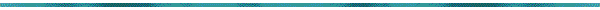 18 Campbell Street, Luray, VA 22835 - Tel: 540-743-3915 - Fax: 540-743-3944www.VisitLurayPage.com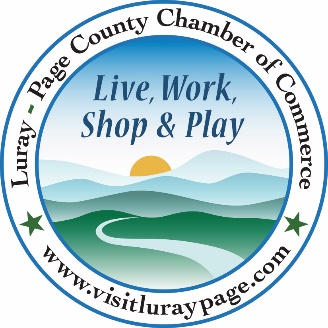 For Immediate Release							   Contact: 540-743-3915April 19, 2023								   events@luraypage.com Daisy’s Country Cravings Market & Deli Celebrates Grand OpeningLuray, VA – The Luray-Page County Chamber of Commerce had the honor of celebrating the grand opening of Daisy’s Country Cravings Market & Deli with a special ribbon cutting.“Whenver a new option for hot and fresh food opens, we get excited. A place like Daisy’s not only gives people an option for classic southern favorites, but also gives people the chance to stock up for a day on the river, a hike, or just snacks for their work day. Having locals like Daisy invest in the Page County Business Community is what a small town is all about”, said Regina Hilliard, President of the Luray-Page County Chamber of Commerce.
Daisy Jones, owner of Daisy’s Country Cravings Market & Deli, opened her doors on January 9th, 2023. A life-long Page County resident, Daisy knew the importance of keeping a business in Page County running. When the space they are in came up for rent, Daisy jumped at the opportunity to take it over. Visitors to Daisy’s Country Cravings Market & Deli can enjoy convenience items, fresh produce, jams, jellies, freshly made southern food and other options like subs, burgers, and more. They also operate a gas station, where drivers can get non-ethnoal gas and off-road diesel fuel. When asked about her business, Daisy said they offer their customers “delicious freshly prepared meals served with a smile with the comforts of home.” Guests who attended the ribbon cutting got the chance to enjoy breakfast served by Daisy.During the ribbon cutting ceremony, we were honored to be joined by President of the Luray-Page County Chamber of Commerce Regina Hilliard, Membership Development & Engagement Clancey Arnold, Mayor of Luray Jerry Dofflemyer, Luray Downtwon Initiative President Paula Kibler, Chamber Board Member and Ambassador Sable Ponn, Holtzman Oil Corp. founder Bill Hotlzman, staff from the Commissioner of the Revenue, and members of the community.Daisy’s Country Cravings Market & Deli is located at 822 East Main Street, Luray. Their hours are Monday-Friday from 5:00 am-9:00 pm, and Saturdays and Sundays from 7:00 am-9:00 pm. For more information on their services, you can visit their website, call (540) 669-5965, or email them at daisypainter@ymail.com. For more details on the ribbon-cutting, contact the Luray-Page County Chamber of Commerce at events@luraypage.com. 